The public is requested to fill out a "Speaker Card" to address the Board on any item of the agenda prior to the Board taking action on an item.  Comments from the public on Agenda items will be heard only when the respective item is being considered. Comments from the public on other matters not appearing on the Agenda that is within the Board's subject matter jurisdiction will be heard during the Public Comment period.  Public comment is limited to 2 minutes per speaker, unless waived by the presiding officer of the Board.   As a covered entity under Title II of the Americans with Disabilities Act, the City of Los Angeles does not discriminate on the basis of disability and upon request, will provide reasonable accommodation to ensure equal access to its programs, services, and activities.  Sign language interpreters, assistive listening devices, or other auxiliary aids and/or services may be provided upon request.                                    BOARD MEETING AGENDA     Call to Order              			Jill Banks Barad, President                                       Pledge of AllegianceRoll callMinutes of SONC Board meeting of June 2, 2014Introduction of elected officials, staff, LAPD Senior Lead Officers     Public Comment: Comments by the public on non-agenda items within SONC’s jurisdiction.President’s ReportVANC Update on Election Debriefing session: June 28 at Braude Center      8.  Presentation: A Vision for Sherman Oaks: Jeff Kalban, LUC Member      9.    Treasurer’s Report/Finance Committee—Howard Katchen  Consent Calendar: Discussion not required (3 items) a.  Action item: Reimburse Board President Jill Banks Barad $52.31 for printing paper     purchased for SONC use.Action item: Reimburse Board Member Ron Ziff $4.64 for water purchased for Land Use Committee Meeting.  Action item: Approve Howard Katchen, Treasurer as signatory and Carolyn  Casavan as second signatory for all funding related documents and SONC’s online checking account                   Regular Agenda: Discussion items (5 items)        d.   Review, discuss, and approve current financial reports and monthly reconciliation for June expenditures Action item: Motion to approve SONC Budget Representatives to serve for fiscal year 2014 – 2015                   f.   Update Budget, Strategic Plan, Outreach Survey for Fiscal Year 2014 - 2015       g.  Update Checking account and new debit card                    h.  Budget Advocates update: Budget Day will be held at City Hall on Saturday,                         August 16, 2014 from 8:00 a.m. to 1:00 p.m. 10.  Committee Reports/Updates             a. Land Use Committee –Ron Ziff , Chair                    1) Action item:  Motion: "The LUC supports the Vision document in its                    present form and  have it presented to the full Neighborhood Council Board for                    review and approval."                     2) Report on Small Lot Development Ordinance, first small lot sub-division in                       Sherman Oaks                   3) Update:  Re-hearing of Nursery School proposal at 5128 Hazeltine  Ave.                   4) Update: ATT cell antenna on Burbank Blvd., cancelled.                    5) Update: RIO Ordinance            b. Green and Beautification Committee—Carolyn Casavan, Chair                   1) Action item: Motion to Support the Mayor’s goal of cutting imported water                         supplies by 50% by 2025 (see attachment)                   2) Action item: Motion to Support creation of community and communal garden at                        VN/SO Park (see attachment)            c. Rules and Elections: Sue Steinberg, for Jay  Beeber, Chair.                 Action item: First  Reading: Motion to amend Bylaws Article V, section 7: Absences                    (see attachment)           d. Outreach Committee: Tom Capps and Sherry Revord, Co-Chairs               11.  Announcements from the Board on subject matters within SONC’s jurisdiction                     SUMMER MEETING SCHEDULE                      *August NO Board Meeting                      *September 8, Sherman Oaks Elem. School Auditorium                      *October 14, CD 4 Candidates’ Forum, Sherman Oaks Elementary School   12.   AdjournmentSONC Bylaws“Article V, Section 7: AbsencesA. There are no excused absences. Any Board Member who misses four (4) regularly scheduled Neighborhood Council Board or Special Meetings during any twelve (12) month period will be automatically removed from the Board. Each Council Board Member absence shall be recorded in the Council’s Meeting Minutes or other manner of Council record keeping.Upon Board Member missing three (3) Board or Special Meetings during any twelve (12) month period, the Presiding Officer or their designee shall notify the Board Member that an additional absence within a specified time period will result in their removal from the Board. The notice shall be made in any manner reasonably expected to result in the Board Member receiving notice, but at a minimum the notice shall be mailed to the Board Member’s last known address on file with the Council or the Department of Neighborhood Empowerment. Notice shall be given as soon as is reasonably possible after the Board member’s third absence. Upon a Board Member missing four (4) Board or Special Meetings during any twelve (12) month period, the Presiding Officer shall notify the Board Member that their seat has been declared vacant and that the Member is removed from the Board. Notice shall be made per the process described above.Any meeting of the Neighborhood Council Board, scheduled and noticed as per the Brown Act, shall constitute a meeting for the purpose of determining Board member attendance. If removed from the Board per this Section, the former Board Member may seek reinstatement by following the Reinstatement process.B. Reinstatement Process - If requesting reinstatement, the former Board Member must within ten (10) days of the fourth absence notify the Presiding Officer in writing of their intent to request reinstatement.The Presiding Officer or their designee will schedule the request to be heard at the next regularly scheduled Executive Committee meeting.Upon hearing the former Board Member’s request, the Executive Committee will make a recommendation as to reinstatement.At the next regularly scheduled Board meeting, the former Board Member’s request shall be heard along with the recommendation of the Executive Committee, and shall be voted upon by the Board.”“C. Executive Officer Attendance at Executive Committee Meetings - Any Board Officer who misses four (4) regularly scheduled Executive Committee Meetings during any twelve (12) month period will be automatically removed from their position as a Board officer. Each Board Officer absence shall be recorded in the Executive Committee Meeting Minutes or other manner of Board record keeping.  Upon a Board Officer missing three (3) Executive Committee Meetings during any twelve (12) month period, the Presiding Officer or their designee shall notify the Board Officer that an additional absence within a specified time period will result in their removal from their position as a Board Officer. The notice shall be made in any manner reasonably expected to result in the Board officer receiving the notice, but at a minimum the notice shall be mailed to the Board Officer’s last known address on file with the Board or the Department of Neighborhood Empowerment. Notice shall be given as soon as is reasonably possible after the Board Officer’s third absence. Upon a Board Officer missing four (4) Executive Committee meetings during any twelve (12) month period, the Presiding Officer shall notify the Board Officer that the Officer is removed from their position as a Board Officer. Notice shall be made per the process described above.Any meeting of the Executive Committee, scheduled and noticed as per the Brown Act, shall constitute a meeting for the purpose of determining Board Officer attendance.”Motions from Green and Beautification CommitteeBackground Information Motion to Recommend that the Sherman Oaks Neighborhood Council adopt the following motion: Sherman Oaks Neighborhood Council believes that water is of paramount importance to the City of Los Angeles. We support the Mayor’s goal of cutting imported supplies in half by 2025. We want to be active participants in reaching this goal, but currently lack consistent guidance, reliable incentives, resources and support. The Water LA program has been providing these tools to Panorama City and Studio City, and we request that your office do what it can to bring these types of programs to our community. Motion to Recommend that the Sherman Oaks Neighborhood Council adopt a motion to support the development of a community and communal garden in the Van Nuys Sherman Oaks Park, next to the East Valley Adult Center located at 5060 Van Nuys Boulevard.   CALIFORNIASHERMAN OAKS NEIGHBORHOOD COUNCILP O Box 5721Sherman Oaks, CA 91413(818) 503-2399www.shermanoaksnc.orgOR CONTACTDepartment of Neighborhood Empowerment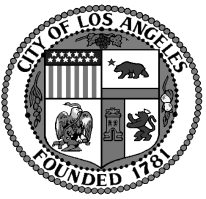 Sherman Oaks Neighborhood Council BOARD MEETING AGENDAMonday, July 14, 2014  6:00 p.m.Sherman Oaks Public LibraryNOTE: Change of Location and Time SHERMAN OAKS NEIGHBORHOOD COUNCILP O Box 5721Sherman Oaks, CA 91413(818) 503-2399www.shermanoaksnc.orgOR CONTACTDepartment of Neighborhood Empowerment